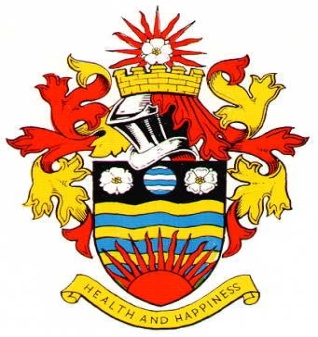 HORNSEA TOWN COUNCILMINUTES OF THE PROCEEDINGS OF A MEETING OF THE HORNSEA TOWN COUNCILHELD ON MONDAY 30th JANUARY 2023Present:  Councillors:   S Prescott, L Embleton, T Bunch, B Y Jefferson, C Morgan Muir, J Whittle, A Eastwood and K Nicholson, N Dixon and J GreensmithIn attendance:  J Richardson – Town ClerkPUBLIC PARTICIPATION	There were no matter raised for discussion  Apologies for absence  Apologies for absence were received from Cllr J RobinsonMayor’s Announcements The Mayor gave details of his attendance at the following events:-Sunday 15th January – Garton Plough Sunday ServiceFriday 20th January – Town Twinning cheese and wine evening3.	Minutes 	i)        	To note the Minutes of the Personnel Committee of 14th 				November 2022			ii)	To receive and sign as a true record the Minutes of a 				meeting of the Hornsea Town Council held on Monday 				19th December 2022iii)	To receive and sign as a true record the Minutes of a meeting of the Parks, Cemeteries and Planning  Committee held on Monday 9th January 20234.	i)	Declaration of Interests – To record declarations of interest by anymember of the council in respect of the agenda items below.  Members declaring interests should identify the agenda item and type of interest being declared in accordance with The Localism Act 2011, the Relevant Authorities (Disclosable Pecuniary Interests) Regulations 2012ii)	To note dispensations given to any member of the council in respect of the agenda items listed below	There were no dispensations to note5.	Town Clerk’s update	i)	Bin/litter collection – Cliff Road – the Town Clerk read a letter from a resident 	and Cllr B Y Jefferson gave additional information – RESOLVED noted	ii)	Information provided by Cllr K Nicholson regarding memorial seats on 	Eastgate and Seaton Road respectively was circulated - notedIt was RESOLVED that item 7 be dealt with next7.	Hall Garth Park		i)	new outdoor gym to receive a 							recommendation from the Parks and 						Playgrounds working group – Following a recommendation from the Parks and Playgrounds working group it was RESOLVED that “option1” be accepted subject to some alterations to proposed equipment and an amended design being submitted to the next meeting for approval					ii)	request to hold dog show(s) – Saturday 29th 					April and Sunday 10th September – it was RESOLVED that this request be supported8.	Speed survey analysis/request – Southgate/Westgate – to receive information from ERYC	The Town Clerk read emails from ERYC confirming details of a recent traffic survey on Southgate would be available shortly but that a similar survey on Westgate may not be carried out due to lack of resources – RESOLVED noted9.	Accounts for payment January 2023	It was RESOLVED that accounts for payment for the month of January be noted10.	Lets Go Hornsea  	There was nothing further to report at this time11.	Hornsea Area Regeneration Partnership	Cllr B Y Jefferson gave an update – RESOLVED noted6.	Budget/Precept 2023/20242 	Budget papers having been circulated and following advice given by D Kemp (DCK Beavers) and considerable discussion it was RESOLVED that £20k be placed in the rolling capital fund  and the precept demand for 2023/2024 be £456004.00.  It was further RESOLVED that town council funds be transferred to CCLA and drawn down on a monthly basis relative to monthly expenditure12.     	East Riding of Yorkshire Council Items of Interest	i)	Cllr J Whittle gave details of the Chairman’s awards taking place in May	ii)	Cllr J Whittle gave details of an exhibition at Beverley Art GalleryCllr J Whittle gave details of a recent tree planting ceremony he had attended at Leconfield alongside the Lord LieutenantCllr B Y Jefferson gave details of works at Pybus Court and made reference to a recent social media postCllr B Y Jefferson gave details on the lack of public conveniences at the seafront and confirmed she had highlighted the issue to ERYC who had arranged a site visit to explore a solution(s)Minute NumberCouncillors NameNon-PecuniaryPecuniary    ReasonCllr B Y JeffersonCllr T BunchCllr J WhittleCllr C Morgan-MuirCllr L EmbletonMember of HARPMember of Lets Go HornseaMember of HARPMember of Let’s Go HornseaMember of HARPMemberof HARP